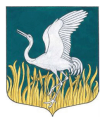 ЛЕНИНГРАДСКАЯ ОБЛАСТЬЛУЖСКИЙ МУНИЦИПАЛЬНЫЙ РАЙОНАДМИНИСТРАЦИЯМШИНСКОГО СЕЛЬСКОГО ПОСЕЛЕНИЯПОСТАНОВЛЕНИЕ  от  10 июня 2021 года      №  144                                            Об утверждении  плана нормотворческой деятельности администрации МО Мшинское сельское поселение на 2 полугодие 2021 года          В соответствии с Федеральным законом от 06.10.2003 № 131-ФЗ «Об общих принципах организации местного самоуправления в Российской Федерации», Уставом  МО Мшинское сельское поселение, с целью организации нормотворческой деятельности, администрация Мшинское сельского поселенияПОСТАНОВЛЯЕТ:1.Утвердить план нормотворческой деятельности администрации МО Мшинское сельское поселение на 2 полугодие 2021 года согласно приложению.2.Настоящее постановление подлежит опубликованию на официальном сайте администрации http://мшинское.рф/.  3.Контроль за исполнением постановления оставляю за собой.И.о. главы администрации МО Мшинское сельское поселение					Ушаков А.Н. Разослано: в прокуратуру, в делоПриложение к 								постановлению администрации 								Мшинского сельского поселения								от 10.06.2021 № 144План нормотворческой деятельностиадминистрации МО «Мшинское сельское поселение» на 2 полугодие 2021 года №Наименование НПАСубъект правотворческой инициативыОтветственное должностное лицоСрок рассмотрения1 Об обеспечении прохождения объектов ЖКХ к отопительному сезонуГлава администрации Глава администрацииВ период подготовки к отопительному периоду (по мере необходимости)2Постановление об утверждении муниципальной программы, направленной на обеспечение доступности для инвалидов объектов социальной инфраструктуры поселения.  Лужский городской прокурор(предложение о включении в план нормотворческой деятельности от 02.06.2021 № 22-29-2021)Глава администрацииноябрь 20213Постановление о порядке использования, охраны, защиты и воспроизводства лесов.Лужский городской прокурор(предложение о включении в план нормотворческой деятельности от 02.06.2021 № 22-29-2021)Глава администрацииноябрь 20214Постановление о порядке и особенностях использования, охраны, защиты и воспроизводства лесов, расположенных на землях населенных пунктов.Лужский городской прокурор(предложение о включении в план нормотворческой деятельности от 02.06.2021 № 22-29-2021)Глава администрацииноябрь 20215Приведение муниципальных нормативных правовых актов в соответствии с изменениями действующего законодательства Глава администрации Глава администрации По мере необходимости 6Принятие проектов муниципальных нормативных правовых актов и модельных муниципальных нормативных правовых актов, направленных Лужской городской прокуратурой  Лужский городской прокурор Глава администрации По мере поступления 